Муниципальное бюджетное  образовательное учреждение Вологодского муниципального района  «Васильевская средняя школа»Тема: «Дифференциация звуков [Ч] и [Т’]»Разработчик: учитель – логопед Тюрнева Марина ВалентиновнаПредлагаемая разработка занятия и игровое пособие к нему разработано с учётом возрастных возможностей детей старшего дошкольного возраста. Представляет собой интерактивный вариант мультимедийной презентации в программе Microsoft Power Point. Пособие состоит из 7 рабочих слайдов. Описание слайдов и алгоритм работы с ними представлены ниже.Алгоритм работы со слайдами:Конспект логопедического занятия для детей подготовительной группы с фонетико – фонематическим недоразвитием речиТема: «Дифференциация звуков [Ч] и [Т’]»Разработчик: учитель – логопед Тюрнева Марина ВалентиновнаЦель: развитие навыка дифференциации звуков [Ч] и [Т’] в слогах, словах, фразе.Задачи:Познакомить со звуками [Ч] и [Т’], их характеристикой.Закрепить правильное произношение звука [Ч] с опорой на зрительный и слуховой контроль Упражнять в дифференциации звуков [Ч] и [Т’], на слух и в произношении (в слогах, словах, фразе). Развивать фонематическое восприятие, простые формы фонемного анализа (определять наличие звука, его позицию в слове, последовательность звуков, делать звуко - слоговой анализ слова). Воспитывать   самостоятельность, самоконтроль в речи.Оборудование:-ноутбук,-схемы слов,-фишки синего, красного, зелёного цвета,-символы (колокольчик звенит, колокольчик не звенит),-шкатулка-ларец, сказочный ключ,-картинки (синица, сверчок),-мешочек с предметами на звуки Ч и Ть,-карточки к дидактической игре «Расшифруй слова»Технологии: игровые, информационно - коммуникативныеХод занятия:Список литературы и источниковАдаптированная образовательная программа для детей с ТНР (ФФН) (коррекционная часть)https://kartinkinaden.ru/uploads/posts/2021-01/1611964027_57-p-detskie-foni-s-lesom-59.jpg https://i.pinimg.com/originals/d5/9f/38/d59f389f22f325c0f15feb12fb3eac29.jpg https://kartinkinaden.ru/uploads/posts/2021-01/thumbs/1610208587_14-p-fon-kolobok-15.jpg https://img0.liveinternet.ru/images/attach/b/4/102/863/102863836_large_9.jpg № слайдаДействия и возможный вариант пояснений№1  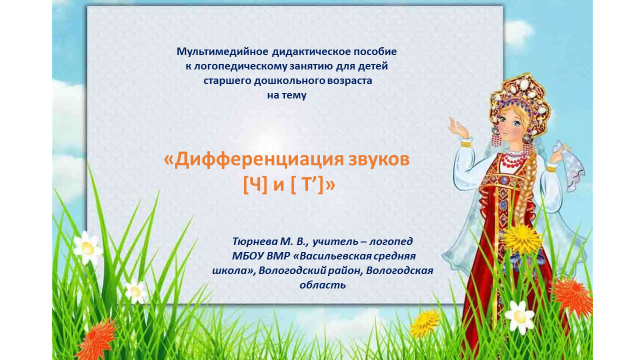 Титульный слайд пособия№2  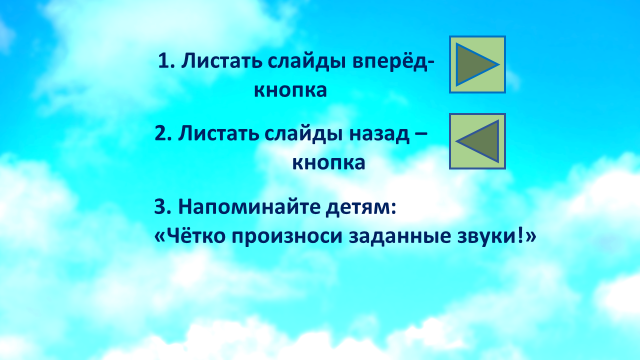 Управляющие кнопки№3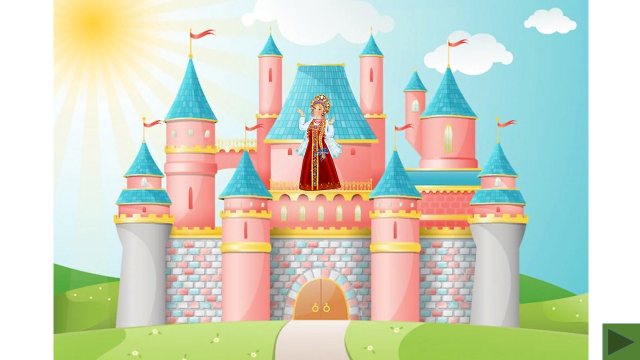 Мотивация. В Стране Грамотеев ждёт царевна Звуковка (по щелчку мыши она появляется на слайде). Она потеряла ключ от своего ларца с подарками. Найдём ключ – поможем царевне открыть ларец. №4  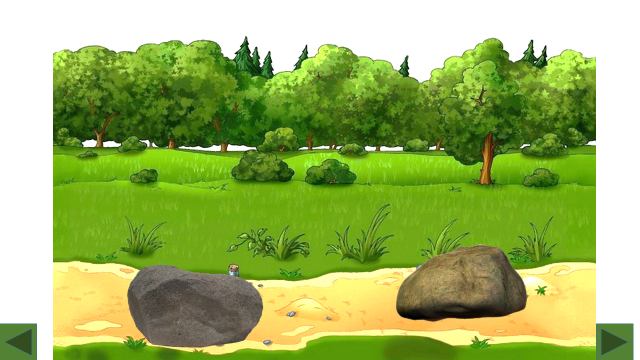 Задание: чётко произнести за логопедом цепочки из 3х слогов. Потом щелкнуть кнопкой мыши на любой из камней – он исчезнет. Затем выполнить второе задание: повторить  слова за логопедом, чётко выделяя заданные звуки. Потом щелкнуть кнопкой мыши на любой из камней – он исчезнет.№5  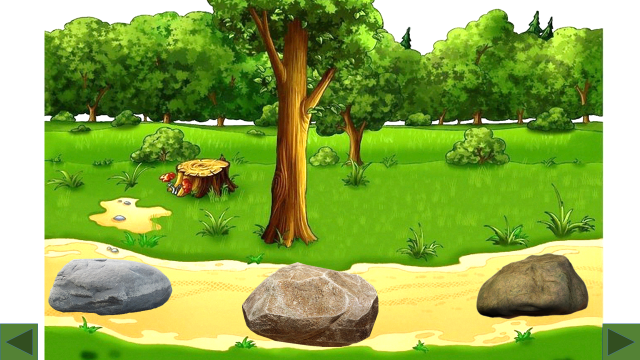 Задания на каждый камень:замени в словах звук [Т’] на звук [Ч]назови последний звук в словахназови лишнее слово в рядуЕсли задание выполнено правильно, щёлкаем кнопкой мыши на камень – он исчезает.№6   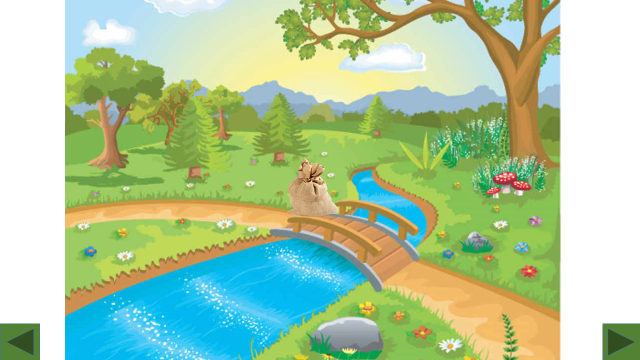 Покажи на схеме место звука [Ч]  в слове РЕЧКА.Покажи на схеме место звука Ть в слове МОСТИК.Нужно щелкнуть кнопкой мыши на квадраты в схеме. При правильном ответе появляется символ звука (зелёный кружок).№7  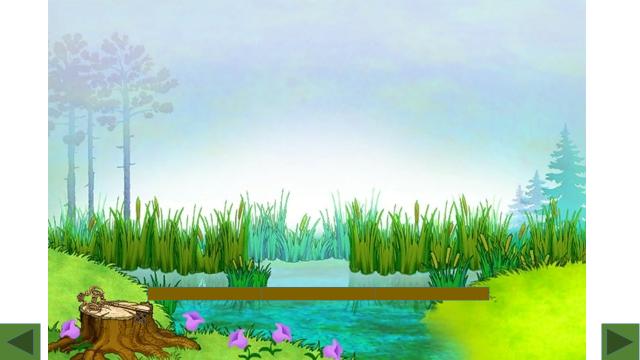 Посчитай количество слогов в слове БОЛОТО. Сколько слогов – столько жёрдочек получишь, чтобы болото перейти.Нужно щелкнуть кнопкой мыши на каждый названный слог- появляется жёрдочка. С последней жёрдочкой появляется ключ на пеньке.№8  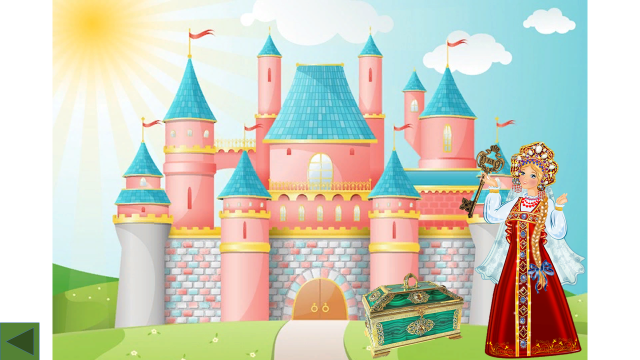 Щёлкнуть кнопкой мыши – появится ключ в руке у Звуковки.Рефлексия.Деятельность логопедаДеятельность ребёнка (предполагаемые ответы)Организационный момент:-Сегодня в Страну Грамотеев тебя приглашают сразу два звука [Ч] и [Т’]. Они очень похожи друг на друга. Нужно очень внимательно слушать, чтобы их не спутать. Ребёнок сидит в зоне индивидуальных занятий перед зеркаломМотивация. Показываю первый слайд. -В Стране Грамотеев нас ждёт царевна Звуковка. Она потеряла ключ от своего ларца с подарками. Найдём ключ – поможем царевне открыть ларец. Со звуками придётся тебе пройти трудный путь и отыскать этот ключ. Ты готов отправиться в путешествие?ГотовОсновная часть.-Для начала следует познакомиться со звуками. -Звук [Ч]. На чью песенку он похож?-Произнеси звук [Ч] чётко. Как стрекочет сверчок?  (показываю картинку сверчка, контролирую произношение)-Звук [Ч] гласный или согласный? Глухой или звонкий? Твёрдый или мягкий?-Правильно, звук [Ч] согласный, глухой и всегда мягкий. -Звук [Т’]. На чью песенку он похож?-Произнеси его (показываю картинку синицы, контролирую произношение).Звук [Т’] гласный или согласный? Глухой или звонкий? Твёрдый или мягкий?-Правильно, звук [Т’] согласный, глухой, мягкий.Показываю второй слайд.-Дорога в Страну Грамотеев каменистая. Чтобы первый камень убрать с дороги, слоги без ошибки повторить нужно:ча-ча-тя, ча-тя-тя, ча-тя-ча, чи-чи-ти, чи-ти-ти, ать-ать-ач, ать-ач-ач. Молодец!-Чтобы второй камень убрать, слова повтори, правильно звуки произноси: пять, ночь, луч, тень, печь, чудо. У тебя получилось!Показываю третий слайд. -Чтобы третий камень убрать, замени в слове звук [Т’] на звук [Ч]: петь - печь, мять - мяч, тявкать – чавкать.-Чтобы четвёртый камень убрать, назови последний звук в словах: мяч, мать, сеть, луч, ночь, пять.-Чтобы пятый камень убрать, назови лишнее слово в ряду:Сверчок, кузнечик, жукТерем, дорога, теньЛес, печь, ночьРечка, мостик, телега-Молодец! Тебе удалось пройти по трудной дороге! Показываю четвёртый слайд. И вот,  мы добрались до речки! Послушай слово РЕЧКА. Какой из звуков, которые сегодня с нами путешествуют, слышится в этом слове?-Покажи на схеме место звука [Ч]  в слове РЕЧКА.-Выложи слово РЕЧКА цветными фишками.-Молодец! Много заданий на пути мы выполнили, а ключ ещё не нашли. Пойдём дальше? Царевна Звуковка нас ждёт! Через речку перейдём по мостику. Послушай слово МОСТИК. Какой из звуков, которые сегодня с нами путешествуют, слышится в этом слове?-Покажи на схеме место звука Ть в слове МОСТИК.- Выложи слово МОСТИК цветными фишками.-Смотри, на мостике мешок стоит. Может в мешке ключ найдём? Открываю дидактический мешочек с предметами (чайник, телефон, чашка, телевизор). Доставай предметы и называй их, чётко произнося звуки. Предметы ставь к картинкам: сверчок, если звучит звук [Ч], синичка, если звучит звук Ть. - Молодец! Но, ключ в мешке мы не нашли… Такой путь прошли и не отдыхали. Давай поиграем с мячом. Я назову животное, а ты в ответ - чей у него хвост (заяц, волк, белка, барсук).Показываю пятый слайд.-Наш путь дальше лежит через болото. Положи жёрдочки, чтобы пройти через топкое болото. Посчитай количество слогов в слове БОЛОТО. Сколько слогов? Сколько жёрдочек положили? Появляются на слайде три полоски (на каждый слог).-Молодец! Теперь можно болото перейти. А вот и ключ нашёлся,  лежит на пеньке.  Здесь его Звуковка обронила.Идём скорее в Страну Грамотеев. Показываю шестой слайд.Царевна Звуковка тебя встречает, благодарит. Ларец открывает. Подарок тебе и всем твоим друзьям в группе посылает. В коробке игра для детей подготовительной группы «Зашифрованные слова». Слова расшифруй по первым звукам с воспитателем, запиши их в тетрадь и принеси на следующее занятие.На песенку сверчка.(Произносит)Согласный, глухой, мягкийНа песенку синицы.(Произносит)Согласный, глухой, мягкийПовторяет по 3 слогаПовторяетЗаменяет, называет второе словоНазываетСлушает ряд слов и находит лишнееЛишнее слово Жук, т.к. в этом слове нет звука Ч.Лишнее слово Дорога, т.к. в этом слове нет звука Ть.Лишнее слово Лес, т.к. в этом слове нет звука Ч.Лишнее слово Речка, т.к. в этом слове нет звука Ть.[Ч] Показывает на среднюю часть схемы (в середине слова)Выполняет самостоятельно.[Т’] Показывает на среднюю часть схемы (в середине слова)Выполняет самостоятельно Достаёт по – одному предмету, называет его и раскладывает в соответствии со звучащими звуками.Ловит мяч и называет: заячий, волчий, беличий, барсучийСчитает слоги, применяя известные ему приёмыТри слога. Три жёрдочки.Рефлексия.-Какие звуки помогали нам в путешествии?-Ты смог сегодня помочь царевне. Слушал звуки и выполнял трудные задания. Что было самым сложным для тебя? Что больше всего понравилось? -Молодец! Ты стал внимательнее слушать и замечать ошибки в речи. [Ч] и [Т’]